GUVERNUL ROMÂNIEI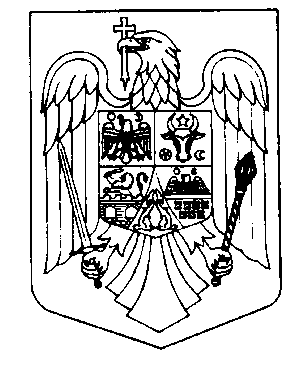 ORDONANŢĂ DE URGENŢĂpentru modificarea și completarea unor acte normative în domeniul infrastructurii de transport de interes naționalȚinând cont de competențele Ministerului Transporturilor și Infrastructurii, exercitate în calitatea sa de organ de specialitate al administraţiei publice centrale care stabileşte, la nivel naţional, politica în domeniul transporturilor şi infrastructurii de transport, și care elaborează strategia şi reglementările specifice de dezvoltare şi de armonizare ale activităţilor în cadrul politicii generale a Guvernului, pe domeniile coordonate şi îndeplineşte rolul de autoritate de stat, în domeniul său de activitate;Luând în considerare faptul că Ministerul Transporturilor și Infrastructurii este autoritatea publică centrală responsabilă cu implementarea politicilor de transport şi infrastructură de transport, adoptate la nivelul Uniunii Europene şi al organismelor internaţionale;Având în vedere rolul decisiv pe care Ministerul Transporturilor și Infrastructurii îl exercită în pregătirea, execuția și implementarea  acestor proiecte de infrastructură care vizează interesul public general și care constituie investiții publice de importanță strategică pentru România;Luând în considerare obiectivul trasat prin Programul Național de Redresare și Reziliență – PNRR, pentru domeniul transporturilor de interes național, respectiv de a dezvolta o infrastructură de transport durabilă și ecologică, cu standarde de siguranță adecvate, care să contribuie la finalizarea rețelelor transeuropene de transport (TEN-T) și la descongestionarea nodurilor urbane, stimulând în același timp tranziția către un transport sustenabil la nivel naţional, fiind vizate acţiuni orientate către dezvoltarea de măsuri „environmental friendly” pe noile sectoare de transport de mare viteză, asigurarea elementelor de protecție a mediului, precum şi a sistemelor inteligente de transport (ITS) și a măsurilor de siguranță rutieră;Ținând cont de contribuția majoră pe care sectorul transporturilor o are la reziliența unei economii, fiind nu numai un pilon de sprijin pentru alte sectoare, ci și o bază solidă pentru o redresare accelerată în cazul unor crize prelungite cu impact negativ semnificativ asupra societății în ansamblul ei;Având în vedere faptul că pentru atingerea obiectivului propus și pentru generarea impactului preconizat, sunt necesare o serie de reforme și investiții;Luând în considerare faptul că accesul la coridoarele din Europa de Vest, precum și la coridoarele din Europa de Est și de Sud, este dificil și limitat de capacitatea de trafic și de calitatea scăzută a infrastructurii de transport din România, limitând astfel libera circulație a mărfurilor și a persoanelor care tranzitează teritoriul national, constituind, astfel, unul dintre principalele dezavantaje ale sectorului de transport rutier, respectiv accesul insuficient al regiunilor la rețeaua centrală sau globală de transport pentru a permite mobilitatea populației, mărfurilor sau extinderea mediului de afaceri. Ținând cont că prin Planul Național de Redresare și Reziliență au fost configurate drept rezultate așteptate:429 de kilometri de autostradă construiți;52 de stații electrice construite (cu 264 de puncte de încărcare);625 ha de perdele forestiere liniare în lungul autostrăzilor nou construite; 48% din punctele negre eliminate;18 parcări securizate implementate în lungul autostrăzilor nou construite. 429  kilometri cu sistem ITS instalat la care se adaugă și operaționalizarea sistemului ITS pe alte sectoare de autostradă deschise traficului; Având în vedere faptul că pentru proiectele rutiere propuse, cuantumul total al finanțării din fonduri PNRR este 2727 mil.EUR;Luând în considerare faptul că prin PNRR s-a stabilit drept termen de finalizare a proiectelor anul 2026, iar ca termen pentru semnarea contractelor de lucrări este anul 2023, neîncardarea în aceste termene, atrăgând blocarea finațării pentru toate proiectele din componenta de transport a PNRR;Ținând cont de faptul că pentru atingerea obiectivelor asumate prin PNRR, este necesară aprobarea unor măsuri legislative care să conducă la implementarea mai rapidă a proiectelor de infrastructură de transport de interes național,Luând în considerare că starea de fapt independentă de voința Guvernului a situației extraordinare, este determinată de necesitatea aprobării unor măsuri urgente prin care legislația actuală în domeniul achizițiilor publice, dar și cea conexă implementării unui proiect de infrastructură de interes national, să fie amendate astfel încât să permită realizarea proiectelor propuse a fi finanțate din PNRR, în termenele asumate; Având în vedere că starea de fapt cuantificabilă a situației extraordinare este determinată de faptul că neimplementarea în regim de urgență a propunerilor pentru modificarea/completarea prevederilor legislative, poate conduce la întârzieri în implementarea proiectelor de infrastructură de transport de interes național, finanțate din PNRR, neîncadrarea în termenele asumate, și în consecință pierderea finanțării pentru proiectul respectiv;În același context al pierderilor financiare apreciabile urmare a neadoptării, în regim de urgență, a măsurilor propuse, se înscrie întreaga finanțare propusă din PNRR, respectiv suma de 2727 mil.EUR, finanțare care poate fi afectată de neîncadrarea în aceste termene asumate, care atrage blocarea finanțării pentru toate proiectele din componenta de transport a PNRR;Ținând cont de faptul că prezenta ordonanță de urgență privește un interes public general, deoarece, implementarea măsurilor propuse conduce la implementarea într-un termen mai scurt a proiectelor de infrastructură rutieră, prin reducerea timpilor necesari obținerii avizelor tehnice aferente,În considerarea faptului că aceste elemente vizează interesul general public şi constituie situaţii de urgenţă şi extraordinare a căror reglementare nu poate fi amânată,În temeiul art. 115 alin. (4) din Constituția României, republicată,Guvernul României adoptă prezenta ordonanță de urgență:	Art. I. – Legea nr. 98/2016 privind achizițiile publice, publicată în Monitorul Oficial al României, Partea I, nr. 390 din 23 martie 2016, cu modificările și completările ulterioare, se modifică și se completează, după cum urmează:La articolul 104 lit. c) se modifică și va avea următorul cuprins:”c) ca o măsură strict necesară, atunci când perioadele de aplicare a procedurilor de licitație deschisă, licitație restrânsă, negociere competitivă sau procedură simplificată nu pot fi respectate din motive de extremă urgență, determinate de evenimente imprevizibile și care nu se datorează sub nicio formă unei acțiuni sau inacțiuni a autorității contractante.”La articolul 104, alin. (4) se abrogă.La articolul 160 alin. (2) se modifică și va avea următorul cuprins:(2) Autoritatea contractantă stabilește prin anunțul de participare/ simplificat/ de concurs un singur termen-limită în care va răspunde în mod clar și complet tuturor solicitărilor de clarificare/ informațiilor suplimentare, conform prevederilor normelor metodologice la prezenta lege.La articolul 196 alin. (2) se modifică și va avea următorul cuprins:(2) Înainte de atribuirea contractului de achiziție publică/acordului-cadru, cu excepția situației contractelor subsecvente atribuite în executarea unui acord-cadru, autoritatea contractantă, în termen de o zi de la momentul stabilirii ofertantului clasat pe primul loc după aplicarea criteriului de atribuire, solicită acestuia să prezinte documente justificative actualizate prin care să demonstreze îndeplinirea tuturor criteriilor de calificare și selecție, în conformitate cu informațiile cuprinse în DUAE, cu excepția procedurilor desfășurate în mai multe etape când documentele justificative sunt solicitate înainte de transmiterea invitațiilor pentru etapa a doua către candidații selectați, acordând ofertantului un termen de maxim 7 zile lucrătoare pentru a răspunde la solicitarea de clarificare, sub sancțiunea respingerii ofertei ca inacceptabilă. Acest termen poate fi prelungit la solicitarea justificată a ofertantului, cu cel mult 3 zile lucrătoare zile.Alineatul (21) al articolului 196 se abrogă.După art. 218 se introduce un nou articol, art. 2181 cu următorul cuprins:”Art 2181 - (1) Autoritatea contractantă efectuează plăți corespunzătoare pentru produsele/bunurile/materialele furnizate, serviciile prestate și lucrările executate în cadrul contractului direct către operatorii economici propuși în ofertă sau declarați ulterior, dacă aceștia solicită, în conformitate cu dispozițiile legale aplicabile, atunci când natura contractului permite acest lucru și dacă operatorii economici și-au exprimat opțiunea în acest sens.(2) În sensul alin. (1), furnizorii/prestatorii de servicii/executanții își vor exprima la momentul încheierii contractului de achiziție publică sau la momentul introducerii acestora în contractul de achiziție publică, după caz, opțiunea de a fi plătiți direct de către autoritatea contractantă. (3) Autoritatea contractantă efectuează plățile directe către furnizorii/prestatorii de servicii/executantii propusi în ofertă sau declarați ulterior, doar atunci când livrările/prestările/execuțiile acestora sunt confirmate prin documente agreate de toate cele 3 părți, respectiv autoritate contractantă, contractant și furnizor/prestator de sevicii/executant sau de autoritatea contractantă și furnizor/prestator de servicii/executant atunci când, în mod nejustificat, contractantul blochează confirmarea executării obligațiilor asumate de acestia.(4) Atunci când un furnizor/prestator de servicii/executant își exprimă opțiunea de a fi plătit direct, autoritatea contractantă are obligația de a stabili în cadrul contractului de achiziție publică clauze contractuale obligatorii ce prevăd plata directă către aceștia.(5) Autoritatea contractantă are obligația de a solicita, la încheierea contractului de achiziție publică sau atunci când se introduc noi operatori economici, prezentarea contractelor/documentelor încheiate între contractant și furnizor/prestator de servicii/executant nominalizat în ofertă sau declarat ulterior, astfel încât sumele aferente să fie cuprinse în contractul de achiziție publică.La articolul 221 alin. (9) se modifică și va avea următorul cuprins:”(9) În situaţia prevăzută la alin. (1) lit. f), în cazul în care se efectuează mai multe modificări succesive, valoarea modificărilor se va determina pe baza valorii nete cumulate a modificărilor succesive realizate în baza literei f) fără a se lua în calcul eventualele modificări care nu conduc la majorarea valorii contractului și care se realizează în baza prevederilor contractuale.”Art. II. – Legea nr. 101/2016 privind remediile și căile de atac în materie de atribuire a contractelor de achiziție publică, a contractelor sectoriale și a contractelor de concesiune de lucrări și concesiune de servicii, precum și pentru organizarea și funcționarea Consiliului Național de Soluționare a Contestațiilor, publicată în Monitorul Oficial al României, Partea I, nr. 393 din 23 mai 2016, cu modificările și completările ulterioare, se modifică și se completează, după cum urmează:La articolul 50, după alin. (6) se introduce un nou alineat, alin. (61), cu următorul cuprins:”(61) Prin excepție de la prevedere alin. (6), termenul de depunere al întâmpinării în cazul cererilor formulate în temeiul art. 53 alin. (11) este 15 zile de la data comunicării pârâtului a cererii de chemare în judecată de către instanță.”La articolul 53 alin. (11) se modifică și va avea următorul cuprins:(11) Procesele şi cererile care decurg din executarea contractelor administrative și cele care decurg din rezilierea sau încetarea anticipată a contractelor de achiziție publică din motive independente de autoritatea contractantă se soluţionează în primă instanţă, de urgenţă şi cu precădere, de către secţia civilă a tribunalului în circumscripţia căruia se află sediul autorităţii contractante sau în circumscripţia în care îşi are sediul social/domiciliul reclamantul.La articolul 53 după alin. (2) se introduc două noi alineate, alin. (21) și (22) cu următorul cuprins:(21) Procedura ordonanței președințiale nu este admisibilă în materia suspendării rezilierii sau încetării anticipate a contractelor de achiziție publică, din motive independente de voință autorității contractante.(22) Prin derogare de la regulile procedurii arbitrale ale Curţii de Arbitraj Comercial Internaţional de pe lângă Camera de Comerţ şi Industrie a României, nu este admisibilă procedura suspendării rezilierii contractului de achiziție publică.La articolul 53, după alin. (8) se introduce un nou alineat, alin. (9) cu următorul cuprins:(9) Termenul de introducere a acțiunii este de 30 de zile de la nașterea dreptului pentru acțiunile care decurg din rezilierea sau încetarea anticipată a contractelor de achiziție publică din motive independente de Autoritatea contractantă.La articolul 611, după alineatul (5) se introduce un nou alineat, alin. (51), cu următorul cuprins:”(51) În situația în care Autoritățile Contractante câștiga în mod definitiv contestațiile depuse în cadrul procedurilor de achiziții publice, acestea au obligația de a efectua demersurile necesare în vederea inițierii executării cauțiunilor constituite la CNSC de către operatorii economici care au depus contestații, în vederea acoperirii prejudiciilor create de întârzierile înregistrate în finalizarea diverselor proceduri de atribuire.”Art. III. Hotărârea Guvernului nr. 395/2016 pentru aprobarea Normelor metodologice de aplicare a prevederilor referitoare la atribuirea contractului de achiziție publică/acordului-cadru din Legea nr. 98/2016 privind achizițiile publice, publicată în Monitorul Oficial al României, Partea I, nr. 423 din 6 iunie 2016, cu modificările și completările ulterioare, se modifică și se completează după cum urmează:La articolul 36 alin. (1) se modifică și va avea următorul cuprins:”Art. 36. (1) Garanţia de participare se constituie prin virament bancar sau printr-un instrument de garantare emis de o instituţie de credit din România sau din alt stat sau de o societate de asigurări, în condițiile legii. În situația în care instituția de credit sau societatea de asigurare au licența de funcționare din alt stat, acestea trebuie să facă dovada că au dreptul de a funcționa pe teritoriul Uniunii Europene.”La articolul 39 alin. (3) se modifică și va avea următorul cuprins:”(3) Garanția de bună execuție se constituie în termen de 15 zile de la data semnării contractului de achiziție publică/contractului subsecvent.”După art. 57 se introduce un nou articol, art. 571 , cu următorul cuprins:”571 – Ca excepție de la obligația de publicare a Anunțurilor de atribuire, în situația în care autoritatea contractantă semnează contractul în baza deciziei primei instanțe de menținere a rezultatului procedurii, anunțul de atribuire este publicat, în termen de 5 zile de la rămânerea definitivă a deciziei CNSC în temeiul căreia a fost semnat contractul de achiziție publică.”Art. 93 se modifică și va avea următorul cuprins:”Art. 93. - (1) Înainte de inițierea procedurii de negociere fără publicare prealabilă, autoritatea contractantă are obligația de a verifica întrunirea condițiilor prevăzute la art. 104 din lege și să justifice încadrarea într-una din situațiile respective.       (2) Rezilierea sau încetarea anticipată a contractelor de achiziție publică din motive independente de autoritatea contractantă și care nu se datorează sub nicio formă culpei Autorității Contractante, iar autoritatea contractantă a acționat cu diligență pe parcursul implementării contractului, poate întruni condițiile prevăzute la art. 104 din lege.” (3) În situația prevăzută la alin. (2) autoritatea contractantă are obligaţia de a invita la negociere cel puțin ofertanții declarați admisibili la procedura de achiziție care a stat la baza semnării contractului inițial. În orice situaţie, numărul minim de ofertanți invitați la negociere trebuie să fie suficient pentru a se asigura o concurenţă reală si nu poate fi mai mic de 3.”(4) În situația în care, numărul minim de ofertanți prevăzut la alin. (3) nu poate fi asigurat dintre ofertanții declarați admisibili inițial, autoritatea contractantă are obligația de a invita la negociere și alți operatori economici.La articolul 126 alin. (10) se modifică și va avea următorul cuprins:”(10) Autoritatea contractantă are dreptul de a înlocui un membru al comisiei de evaluare cu un membru de rezervă numai dacă persoana care urmează să fie înlocuită nu are posibilitatea de a-și îndeplini atribuțiile care rezultă din calitatea de membru al comisiei de evaluare.”La articolul 131 alin. (5) se modifică și va avea următorul cuprins:”(5) În cazul procesului de selecție a candidaților sau stabilirii ofertei câștigătoare pe bază de punctaj, votul membrilor comisiei de evaluare se reflectă prin punctajul acordat fiecărei solicitări de participare/oferte în parte.”La articolul 136 alin. (1) se modifică și va avea următorul cuprins:”(1) În situația în care comisia de evaluare constată că prețul ofertei este aparent neobișnuit de scăzut, prin raportare la prețurile pieței, utilizându-se ca referința în acest sens informații cum ar fi buletine statistice, sau cotații ale burselor de mărfuri, comisia de evaluare va solicita ofertantului care a depus oferta în cauză explicații cu privire la posibilitatea îndeplinirii contractului în condițiile de calitate impuse prin documentația de atribuire.”La articolul 136, după alin. (3) se introduce un nou alineat, alin. (4) cu următorul cuprins:”(4) În sensul prevederilor art. 210 alin. (1) din lege, o ofertă prezintă un preţ aparent neobişnuit de scăzut în raport cu ceea ce urmează a fi furnizat, executat sau prestat atunci când preţul ofertat, fără TVA, reprezintă mai puţin de 80% din valoarea estimată a contractului respectiv.”La articolul 137 alin. (2), după lit. k) se introduce o nouă literă, lit. l), cu următorul cuprins:”l) dacă ofertantul nu a constituit garanția de participare, sau dacă aceasta nu respectă condițiile de fond sau de formă solicitate prin documentația de atribuire și/sau prevederile legale.”La articolul 164 alin. (7) se modifică și va avea următorul cuprins:”(7) Autoritatea contractantă este obligată să includă clauze de ajustare/revizuire a prețului, în conformitate cu prevederile alin. (3), pentru contractele care se derulează pe o perioadă ce depășește 6 luni.”La articolul 164 alin. (8) se abrogă.La articolul 166 alin. (5) se modifică și va avea următorul cuprins:”(5) Documentele constatatoare emise de autoritatea contractantă pentru neîndeplinirea obligațiilor contractuale de către contractant/contractant asociat și, dacă este cazul, pentru eventualele prejudicii, se publică în SEAP, în termen de 60 de zile de la data emiterii, dar nu mai devreme de data expirării termenului pentru depunerea contestațiilor.”La articolul 166 după alineatul (51) se introduc două noi alineate, alin. (52) și (53), având următorul cuprins:”(52) În perioada derulării Contractului, Autoritatea Contractantă are dreptul de a emite Documente Constatatoare Intermediare, în cadrul cărora va fi consemnat cel puțin stadiul contractului, și dacă este cazul, eventualele întârzieri/deficiențe în implementarea contractului precum și eventualele daune cauzate din culpa Contractantului.(53) Documentele Constatatoare întocmite în conformitate cu prevederile alin. (52) se emit în implementarea contractului la fiecare 90 de zile de la momentul semnării contractului și se publică în SEAP.”Art. IV. – Anexele nr. 1 și 2 la Hotărârea Guvernului nr. 1/2018 pentru aprobarea condițiilor generale și specifice pentru anumite categorii de contracte de achiziție aferente obiectivelor de investiții finanțate din fonduri publice, publicată în Monitorul Oficial al României, Partea I, nr. 26 din 11 ianuarie 2018, se modifică și se completează după cum urmează:La Capitolul VIII ”Încălcarea Contractului și Reziliere”, la Clauza 64 ”Rezilierea de către Beneficiar”, la sub – clauza 64.1 alin. (1) din anexa nr. 1,  lit. a) se modifică și la avea următorul cuprins:”a) Antreprenorul încalcă prevederile Contractului; în sensul prezentei clauze, o încălcare a prevederilor Contractului de către Antreprenor este atunci cand Antreprenorul nu reuşeşte să respecte prevederile unei notificări emise în conformitate cu prevederile punctului (a) al subclauzei 63.2, în termenul rezonabil stabilit în această notificare;”La Capitolul VIII ”Încălcarea Contractului și Reziliere”, la Clauza 64 ”Rezilierea de către Beneficiar” din anexa nr. 1, după sub – clauza 64.1 se introduce o nouă sub – clauză, 64.11 cu următorul cuprins:”64.11 Cazul de reziliere prevăzut la sub-clauza 64.1 punctul (a) este considerat eveniment imprevizibil sau situația care nu a putut fi prevăzută de Beneficiar după două notificări transmise de către Beneficiar Antreprenorului privind respectiva neîndeplinire, fiecare notificare având un termen de remediere de cel puțin 30 de zile. În condițiile în care Antreprenorul nu își îndeplinește obligațiile stabilite prin notificare, după expirarea termenului stabilit în ultima notificare, contractul va înceta de plin drept, fără somație, punere în întârziere, hotărâre judecătorească, sentință arbitrală sau orice alte formalități.În condițiile în care Antreprenorul încalcă prevederile Contractului (culpa Antreprenorului) rezilierea de către Beneficiar reprezintă un eveniment care nu poate fi controlat de către Beneficiar și pentru care Beneficiarul, exercitându-și toată diligență, nu îl poate evita.Beneficiarul nu va fi responsabil dacă întârzierea executării Lucrărilor sau altă neîndeplinire a obligațiilor prevăzute în Contract este rezultatul unui culpe a Antreprenorului, în condițiile în care Beneficiarul și-a exercitat toată diligența necesară astfel încât să preîntâmpine aceste situații.”La Capitolul VIII ”Încălcarea Contractului și Reziliere”, la Clauza 64 ”Rezilierea de către Beneficiar”, din anexa nr. 1, sub – clauza 64.8, se modifică și va avea următorul cuprins:”64.8 Supervizorul, în cel mai scurt timp posibil, dar nu mai târziu de 25 de zile după data rezilierii, va certifica valoarea Lucrărilor (inclusiv a Documentelor Antreprenorului produse) și toate sumele pe care Supervizorul le Decide ca fiind datorate Antreprenorului la data rezilierii (inclusiv orice sold în legătură cu Costul Materialelor, Echipamentelor și altor Bunuri achiziționate, fabricate sau produse de Antreprenor și aflate în proprietatea Beneficiarului, precum și Costurile suplimentare revendicate de către Antreprenor în conformitate cu prevederile Contractului dacă este cazul).”La Capitolul VIII ”Încălcarea Contractului și Reziliere”, la Clauza 64 ”Rezilierea de către Beneficiar”, din anexa nr. 1, sub – clauza 64.8, din anexa nr. 1, sub – clauza 64.9 se modifică și va avea următorul cuprins:”64.9 După reziliere, un raport privind Lucrările executate de Antreprenor (inclusiv Documentelor Antreprenorului produse) va fi întocmit de Supervizor în cel mai scurt timp posibil după inspectarea Lucrărilor și inventarierea Lucrărilor Provizorii, Materialelor, Echipamentelor și altor Bunuri, dar nu mai târziu de 25 de zile după data rezilierii. Antreprenorul va fi somat să se prezinte la inspecție și inventar. Supervizorul va întocmi și o declarație privind sumele datorate de Antreprenor Beneficiarului.”La Capitolul VIII ”Încălcarea Contractului și Reziliere”, la Clauza 65 ”Rezilierea de către Antreprenor”, la sub – clauza 65.1 alin. (1) din anexa nr. 1,  lit. b), se modifică și va avea următorul cuprins:”(b) Beneficiarul și/sau Personalul său nu își îndeplinesc obligațiile Contractuale, după trei notificări transmise de către Antreprenor Beneficiarului privind această neîndeplinire, fiecare notificare având un termen de remediere de cel puțin 30 de zile. Orice notificare de reziliere a Antreprenorului transmisă Beneficiarului cu nerespectarea prezentei prevederi este nulă și nu își va produce efecte.”La Capitolul ”Soluţionarea Litigiilor și Legea”, la Clauza 70 ”Dispute şi arbitraj” din anexa nr. 1, după sub-clauza 70.2 se introduce o nouă sub - clauză, respectiv sub - clauza 70.21 , cu următorul cuprins:”70.21. Disputele se soluționează pe cale amiabilă. Prin excepție, în cazul în care disputele nu se soluționează pe cale amiabilă, litigiile în legătură cu interpretarea, încheierea, executarea, modificarea şi încetarea contractelor pot fi soluţionate prin instanțele de drept comun sau prin arbitraj. Modalitatea de soluționare a litigiilor prin instanțele de drept comun sau prin artraj va fi stabilită de către Autoritatea Contractantă, în documentația de atribuire.”La Capitolul ”Soluţionarea Litigiilor și Legea”, la Clauza 70 ”Dispute şi arbitraj” din anexa nr. 1, la sub - clauza 70.3, prima teză, se modifică și va avea următorul cuprins:	”70.3 Exceptând cazurile în care disputele se soluţionează pe cale amiabilă, potrivit subclauzei 70.2 [Soluţionare amiabilă], disputele rezultate din prezentul Contract sau în legătură cu acesta se soluţionează prin arbitraj, dacă o astfel de modalitate de soluționare a fost prevăzută în documentația de atribuire, potrivit regulilor de procedură arbitrală ale Curţii de Arbitraj Comercial Internaţional de pe lângă Camera de Comerţ şi Industrie a României. Legea aplicabilă va fi cea stabilită la clauza 71 [Legea], în legătură cu o Revendicare a Antreprenorului sau o Revendicare a Beneficiarului, oricare Parte poate recurge la soluţionarea disputei prin intermediul arbitrajului în oricare din următoarele situaţii:”La Capitolul ”Soluţionarea Litigiilor și Legea”, la Clauza 70 ”Dispute şi arbitraj” din anexa nr. 1, după sub – clauza 70.5, se introduce o nouă sub – clauză, sub – clauza 70.6, cu următorul cuprins:”70.6 Instanțele de drept comun	Exceptând cazurile în care disputele se soluționează pe cale amiabilă, potrivit subclauzei 70.2 [Soluționare amiabilă], disputele rezultate din prezentul Contract sau în legătură cu acesta se soluționează în primă instanță, de urgență și cu precădere, de către secția civilă a tribunalului în circumscripția căruia se află sediul autorității contractante, dacă o astfel de modalitate este prevăzută în documentația de atribuire. Legea aplicabilă va fi cea stabilită la clauza 71 [Legea].”La Capitolul IV ”Executarea Contractului și Întârzieri” din anexa nr. 2, Clauza 33 ”Începerea”, se modifică și va avea următorul cuprins:” Clauza 33 Începerea33.1 În termen de 15 zile de la semnarea Acordului Contractual, Supervizorul va emite Ordinul Administrativ de Începere a Activității de Proiectare către Antreprenor cu notificarea Datei de Începere a Activității de Proiectare.33.2 Supervizorul va trimite Antreprenorului Ordinul Administrativ de Începere a Execuției Lucrărilor numai în condițiile în care a fost finalizat Proiectul Tehnic de Execuție și au fost obținute Autorizațiile de Construire. Supervizorul va stabili în cadrul Ordinului Administrativ de Începere a Execuției Lucrărilor Data de Începere a Lucrărilor, dată care nu va depăși 30 de zile de la momentul transmiterii Ordinului Administrativ de Începere a Execuției Lucrărilor. Ordinul Administrativ de Începere a Execuției Lucrărilor poate fi emis și pe Secțiuni/Sectoare.33.3 Antreprenorul va începe execuția Lucrărilor la Data de începere a Lucrărilor și va continua execuția Lucrărilor cu promptitudine și fără întârzieri.”La Capitolul VIII ”Încălcarea Contractului și Reziliere”, la Clauza 64 ”Rezilierea de către Beneficiar”, la sub – clauza 64.1 alin. (1) din anexa nr. 2,  lit. a) se modifică și va avea următorul cuprins:”a) Antreprenorul încalcă prevederile Contractului; în sensul prezentei clauze, o încălcare a prevederilor Contractului de către Antreprenor este atunci când Antreprenorul nu reuşeşte să respecte prevederile unei notificări emise în conformitate cu prevederile punctului (a) al subclauzei 63.2, în termenul rezonabil stabilit în această notificare;”La Capitolul VIII ”Încălcarea Contractului și Reziliere”, la Clauza 64 ”Rezilierea de către Beneficiar” din anexa nr. 2, după sub – clauza 64.1 se introduce o nouă sub – clauză, 64.11, cu următorul cuprins:”64.11 Cazul de reziliere prevăzut la sub-clauza 64.1 punctul (a) este considerat eveniment imprevizibil sau situația care nu a putut fi prevăzută de Beneficiar după două notificări transmise de către Beneficiar Antreprenorului privind respectiva neîndeplinire, fiecare notificare având un termen de remediere de cel puțin 30 de zile. În condițiile în care Antreprenorul nu își îndeplinește obligațiile stabilite prin notificare, după expirarea termenului stabilit în ultima notificare, contractul va înceta de plin drept, fără somație, punere în întârziere, hotărâre judecătorească, sentință arbitrală sau orice alte formalități.În condițiile în care Antreprenorul încalcă prevederile Contractului (culpa Antreprenorului) rezilierea de către Beneficiar reprezintă un eveniment care nu poate fi controlat de către Beneficiar și pentru care Beneficiarul, exercitându-și toată diligență, nu îl poate evita.Beneficiarul nu va fi responsabil dacă întârzierea executării Lucrărilor sau altă neîndeplinire a obligațiilor prevăzute în Contract este rezultatul unui culpe a Antreprenorului, în condițiile în care Beneficiarul și-a exercitat toată diligența necesară astfel încât să preîntâmpine aceste situații.”La Capitolul VIII ”Încălcarea Contractului și Reziliere”, la Clauza 64 ”Rezilierea de către Beneficiar”, din anexa nr. 2, sub – clauza 64.8, se modifică și va avea următorul cuprins:”64.8 Supervizorul, în cel mai scurt timp posibil, dar nu mai târziu de 25 de zile după data rezilierii, va certifica valoarea Lucrărilor (inclusiv a Documentelor Antreprenorului produse) și toate sumele pe care Supervizorul le Decide ca fiind datorate Antreprenorului la data rezilierii (inclusiv orice sold în legătură cu Costul Materialelor, Echipamentelor și altor Bunuri achiziționate, fabricate sau produse de Antreprenor și aflate în proprietatea Beneficiarului, precum și Costurile suplimentare revendicate de către Antreprenor în conformitate cu prevederile Contractului dacă este cazul).”La Capitolul VIII ”Încălcarea Contractului și Reziliere”, la Clauza 64 ”Rezilierea de către Beneficiar”, din anexa nr. 2, sub – clauza 64.9, se modifică și va avea următorul cuprins:”64.9 După reziliere, un raport privind Lucrările executate de Antreprenor (inclusiv Documentelor Antreprenorului produse) va fi întocmit de Supervizor în cel mai scurt timp posibil după inspectarea Lucrărilor și inventarierea Lucrărilor Provizorii, Materialelor, Echipamentelor și altor Bunuri, dar nu mai târziu de 25 de zile după data rezilierii. Antreprenorul va fi somat să se prezinte la inspecție și inventar. Supervizorul va întocmi și o declarație privind sumele datorate de Antreprenor Beneficiarului.”La Capitolul VIII ”Încălcarea Contractului și Reziliere”, la Clauza 65 ”Rezilierea de către Antreprenor”, la sub – clauza 65.1 alin. (1) din anexa nr. 2,  lit. b), se modifică și va avea următorul cuprins:”(b) Beneficiarul și/sau Personalul său nu își îndeplinesc obligațiile Contractuale, după trei notificări transmise de către Antreprenor Beneficiarului privind această neîndeplinire, fiecare notificare având un termen de remediere de cel puțin 30 de zile. Orice notificare de reziliere a Antreprenorului transmisă Beneficiarului cu nerespectarea prezentei prevederi este nulă și nu își va produce efecte.”La Capitolul ”Soluţionarea Litigiilor și Legea”, la Clauza 70 ”Dispute şi arbitraj” din anexa nr. 2, după sub-clauza 70.2 se introduce o nouă sub - clauză, respectiv sub - clauza 70.21, cu următorul cuprins:”70.21. Disputele se soluționează pe cale amiabilă. Prin excepție, în cazul în care disputele nu se soluționează pe cale amiabilă, litigiile în legătură cu interpretarea, încheierea, executarea, modificarea şi încetarea contractelor pot fi soluţionate prin instanțele de drept comun sau prin arbitraj. Modalitatea de soluționare a litigiilor prin instanțele de drept comun sau prin artraj va fi stabilită de către Autoritatea Contractantă, în documentația de atribuire.”La Capitolul ”Soluţionarea Litigiilor și Legea”, la Clauza 70 ”Dispute şi arbitraj” din anexa nr. 2, la sub - clauza 70.3, prima teză, se modifică și va avea următorul cuprins:	”70.3 Exceptând cazurile în care disputele se soluţionează pe cale amiabilă, potrivit subclauzei 70.2 [Soluţionare amiabilă], disputele rezultate din prezentul Contract sau în legătură cu acesta se soluţionează prin arbitraj, dacă o astfel de modalitate de soluționare a fost prevăzută în documentația de atribuire, potrivit regulilor de procedură arbitrală ale Curţii de Arbitraj Comercial Internaţional de pe lângă Camera de Comerţ şi Industrie a României. Legea aplicabilă va fi cea stabilită la clauza 71 [Legea], în legătură cu o Revendicare a Antreprenorului sau o Revendicare a Beneficiarului, oricare Parte poate recurge la soluţionarea disputei prin intermediul arbitrajului în oricare din următoarele situaţii:”La Capitolul ”Soluţionarea Litigiilor și Legea”, la Clauza 70 ”Dispute şi arbitraj” din anexa nr. 1, după sub – clauza 70.5, se introduce o nouă sub – clauză, sub – clauza 70.6, cu următorul cuprins:”70.6 Instanțele de drept comunExceptând cazurile în care disputele se soluționează pe cale amiabilă, potrivit subclauzei 70.2 [Soluționare amiabilă], disputele rezultate din prezentul Contract sau în legătură cu acesta se soluționează în primă instanță, de urgență și cu precădere, de către secția civilă a tribunalului în circumscripția căruia se află sediul autorității contractante, dacă o astfel de modalitate este prevăzută în documentația de atribuire. Legea aplicabilă va fi cea stabilită la clauza 71 [Legea].”Art. V. – Legea apelor nr. 107/1996, publicată în Monitorul Oficial al României, Partea I, nr. 244 din 8 octombrie 1996, cu modificările și completările ulterioare, se completează după cum urmează:La articolul 25, după alin. (7), se introduce un nou alineat, alin. (8), cu următorul cuprins:”(8) Prin excepție de la prevederile alin. (5) și (6), pentru proiectele de infrastructură de transport de interes național, utilizarea terenurilor din domeniul public al apelor este permisă în baza avizului de gospodărire a apelor, fără încheierea unui protocol cu administratorul bunului sau acordul expres al proprietarului.”	Art. VI. – Legea nr. 50/1991 privind autorizarea executării lucrărilor de construcții, republicată în Monitorul Oficial al României, Partea I, nr. 933 din 13 octombrie 2004, cu modificările și completările ulterioare, se completează după cum urmează:După articolul 432 se introduce un nou articol, respectiv art. 433 , cu următorul cuprins:”Art. 433 - Prin excepție de la prevederile art. 8 alin. (2), ca urmare a emiterii autorizației de construire aferente infrastructurii de transport de interes național, potrivit art. 43 alin. (1), pentru construcțiile aflate pe terenurile situate pe coridorul de expropriere, nu mai este necesară emiterea autorizației de desființare.”La articolul 44, după alin. (1) se introduce un nou alineat, respectiv alin. (11), cu următorul cuprins:”(11) Prin excepție de la prevederile alin. (1) pentru lucrările de infrastructură de transport de interes național, reglementările tehnice se aprobă prin ordin al ministrului transporturilor și infrastructurii și se publică în Monitorul Oficial al României, Partea I.”	Art. VII. – Legea nr. 255/2010 privind exproprierea pentru cauză de utilitate publică, necesară realizării unor obiective de interes național, județean și local, publicată în Monitorul Oficial al României, Partea I, nr. 853 din 20 decembrie 2010, cu modificările și completările ulterioare, se modifică și se completează, după cum urmează:Articolul 3 se modifică și va avea următorul cuprins:”Art. 3. (1) Potrivit prevederilor prezentei legi pot fi expropriate bunurile imobile proprietate a persoanelor fizice sau persoanelor juridice, cu sau fără scop lucrativ, şi a oricăror alte entităţi, precum şi cele aflate în proprietatea privată a comunelor, oraşelor, municipiilor şi judeţelor, pe care se realizează lucrările de utilitate publică de interes naţional, judeţean şi local.(2) Pentru realizarea lucrărilor de utilitate publică prevăzute la art. 2 alin. (1) lit. a), prin derogare de prevederile art. 293 și art. 299 din Ordonanța de urgență a Guvernului nr. 57/2019 privind Codul Administrativ, cu modificările și completările ulterioare, prezenta lege reglementează inclusiv regimul juridic al bunurilor proprietate publică a statului sau a unităților administrative – teritoriale, situate pe coridorul de expropriere.”La articolul 5, după alin. (1) se introduce un nou alineat, alin. (11), cu următorul cuprins:”(11) Pentru realizarea lucrărilor de utilitate publică prevăzute la art. 2 alin. (1) lit. a), prin hotărârea prevăzută la alin. (1) se aprobă inclusiv lista imobilelor proprietate publică a statului sau a unităților administrativ – teritoriale.”La articolul 5 alin. (5) se modifică și va avea următorul cuprins:”(5) Pentru realizarea lucrărilor de utilitate publică prevăzute la art. 2 alin. (1) lit. d) şi h), în baza proiectului tehnic pentru relocare utilităţi avizat de expropriator, în termen de 6 luni de la data punerii la dispoziţie a terenurilor necesare, deţinătorii de utilităţi care au reţele amplasate în zona unde se vor desfăşura lucrările de execuţie procedează la eliberarea amplasamentului prin devierea/protejarea reţelelor pe care le deţin. Contravaloarea execuţiei lucrărilor aferente eliberării amplasamentelor va fi suportată de către expropriator.”La articolul 5, după alin. (5) se introduc două noi alineate, alin. (51) și alin. (52), cu următorul cuprins:”(51) Pentru realizarea lucrărilor de utilitate publică prevăzute la art. 2 alin. (1) lit. a), eliberarea amplasamentului prin devierea/protejarea rețelelor  amplasate în zona unde se vor desfășura lucrările de execuție, se realizează de către expropriator, în regie proprie sau prin antreprenorul din contractul de execuție al lucrării de utilitate publică, în baza proiectului tehnic pentru relocare utilități avizat de deținătorul de utilități.(52) Deținătorul de utilități prevăzut la alin. (51) are obligația de emitere a avizului pentru proiectul tehnic pentru relocare utilități, în termen de maxim 15 zile calendaristice de la data depunerii acestuia de către expropriator.”La articolul 8, după alineatul (22) se introduc două noi alineate, alin. (23) și (24), cu următorul cuprins:”(23) Pentru realizarea lucrărilor de utilitate publică prevăzute la art. 2 alin. (1) lit. a), termenul prevăzut la alin. (2) este de 10 zile calendaristice de la data notificării prevăzute la alin. (1).(24) Pentru realizarea lucrărilor de utilitate publică prevăzute la art. 2 alin. (1) lit. a), termenul prevăzut la alin. (22) nu poate fi mai mic decât 10 zile lucrătoare de la data notificării prevăzute la alin. (1).”La articolul 9, după alin. (1) se introduce un nou alineat, respectiv alin. (11), cu următorul cuprins:”(11) Pentru realizarea lucrărilor de utilitate publică prevăzute la art. 2 alin. (1) lit. a), în termen de 5 zile lucrătoare de la expirarea termenelor prevăzute la art. 8 alin. (23) și (24), expropriatorul are obligația emiterii deciziei de expropriere.”La articolul 9, după alin. (4) al se introduc două noi alineate, alin. (41) și (42), care vor avea  următorul cuprins:”(41) Pentru realizarea lucrărilor de utilitate publică prevăzute la art. 2 alin. (1) lit. a), prin derogare de prevederile art. 299 din Ordonanța de urgență a Guvernului nr. 57/2019 privind Codul Administrativ, cu modificările și completările ulterioare, imobilele proprietate publică a statului cuprinse în hotărârea prevăzută la art. 5, trec de drept în administrarea reprezentantului expropriatorului, la data publicării acesteia.(42) Pentru realizarea lucrărilor de utilitate publică prevăzute la art. 2 alin. (1) lit. a), prin derogare de la prevederile art. 293 din Ordonanța de urgență a Guvernului nr. 57/2019 privind Codul Administrativ, cu modificările și completările ulterioare, imobilele proprietate publică a unităților administrativ - teritoriale cuprinse în hotărârea prevăzută la art. 5, trec de drept în proprietate publică a statului și în administrarea reprezentantului expropriatorului, la data publicării acesteia.”8. 	La articolul 11, după alineatul (610) se introduce un nou alineat, alin. (611) cu următorul cuprins:”(611) Pentru realizarea lucrărilor de utilitate publică prevăzute la art. 2 alin. (1) lit. a), procedura de modificare, prin hotărâre a Guvernului, a listei proprietarilor, aşa cum rezultă din evidenţele Agenţiei Naţionale de Cadastru şi Publicitate Imobiliară sau ale unităţilor administrativ-teritoriale, prevăzută la art. 5, implicit, modificarea hotărârii de expropriere, în sensul excluderii imobilelor ce urmează a se restitui, va fi demarată de către expropriator până la semnarea procesului-verbal de recepție la terminarea lucrărilor. Decizia de restituire se emite în termen de 5 zile lucrătoare de la emiterea hotărârii Guvernului de modificare, cu privire la imobilele pentru care a fost emisă anterior decizia de expropriere.”La articolul 12, după alin. (1) se introduce un nou alineat, alin. (11) cu următorul cuprins:”(11) Pentru lucrările de utilitate publică prevăzute la art. 2 alin. (1) lit. a), terenurile necesare gropilor de împrumut pot fi expropriate și se supun prevederilor prezentei legi. După finalizarea lucrărilor, terenurile expropriate pentru asigurarea gropilor de împrumut se predau autorităților publice locale, pe raza cărora se situează.”10. La articolul 14, după alineatul (3) se introduc două noi alineate, alin. (4) și (5) cu următorul cuprins:”(4) Masa lemnoasă de pe terenurile proprietate publică situate pe coridorul de expropriere al lucrărilor de utilitate publică prevăzute la art. 2 alin. (1) lit. a), se exploatează conform prevederilor art. 60 alin. (1)-(3) şi art. 62 alin. (1)-(3) şi (6) şi se precomptează potrivit art. 59 alin. (7) şi (8) şi pct. 27 din anexa nr. 1 din Legea nr. 46/2008 - Codul silvic, republicată, cu modificările şi completările ulterioare și revine Regiei Naţionale a Pădurilor - Romsilva.(5) Masa lemnoasă de pe terenurile expropriate pentru realizarea lucrărilor de utilitate publică prevăzute la art. 2 alin. (1) lit. a), potrivit prezentei legi, se exploatează conform prevederilor art. 60 alin. (1)-(3) şi art. 62 alin. (1)-(3) şi (6) şi se precomptează potrivit art. 59 alin. (7) şi (8) şi pct. 27 din anexa nr. 1 din Legea nr. 46/2008 - Codul silvic, republicată, cu modificările şi completările ulterioare și revine proprietarilor expropriați.”11. La articolul 28, după alin. (5) se introduce un nou alineat, alin. (6) cu următorul cuprins:”(6) Prevederile alin. (1) – (5), nu se aplică pentru lucrările de utilitate publică prevăzute la art. 2 alin. (1) lit. a), pentru care se aplică alin. (41) și (42) a art. 9.”Art. VIII. – Ordonanța de urgență a Guvernului nr. 101/2020 privind unele măsuri pentru implementarea proiectelor cu finanțare din fonduri europene în vederea evitării riscului de dezangajare pentru perioada de programare 2014-2020, publicată în Monitorul Oficial al României, Partea I, nr. 559 din 26 iunie 2020, se completează, după cum urmează:După articolul 25 se introduce un nou articol, art. 251, cu următorul cuprins:”251 – Dispozițiile art. 12, 13 și 25 nu se aplică pentru proiectele de infrastructură de transport de interes național.”Art. IX. – Legea 10/1995 privind calitatea în construcții republicată în Monitorul Oficial al României, Partea I, nr. 765 din 30 septembrie 2016, cu modificările și completările ulterioare, se completează după cum urmează:La articolul 10, după alin. (2), se introduce un nou alineat, alin. (3) cu următorul cuprins:	”(3) Prin excepție de la prevederile alin. (2) pentru lucrările de infrastructură de transport de interes național, reglementările tehnice se aprobă prin ordin al ministrului transporturilor și infrastructurii și se publică în Monitorul Oficial al României, Partea I.”Art. X. – (1) Pentru proiectele de infrastructură de transport de interes național, autoritățile competente pentru emiterea certificatelor de urbanism, autoritățile/entitățile care emit avize solicitate prin certificatul de urbanism, inclusiv cele referitoare la relocările de utilități, precum și autoritatea competentă pentru emiterea autorizației de construire, au obligația eliberării certificatelor/avizelor/autorizației, în termen de 15 de zile calendaristice de la data depunerii notificării eliberării acestora de către beneficiarul lucrărilor.(2) Pentru proiectele de infrastructură de transport de interes național, autoritățile competente pentru protecția mediului, au obligația de eliberare a actelor de reglementare în termen de 30 de zile lucrătoare, de la data depunerii documentației aferente de către beneficiarul lucrărilor.(3) Pentru proiectele de infrastructură de transport de interes național, prin certificatul de urbanism sunt solicitate avizele/acordurile care se referă strict la tipul de lucrări necesare pentru realizarea proiectului de infrastructură, fiind interzisă solicitarea de avize/acorduri care nu au temei tehnic şi legal în raport cu obiectul proiectului. Proiectele de infrastructură de transport de interes național sunt scutite de la plata oricăror taxe sau tarife solicitate prin certificatele de urbanism și stabilite prin hotărârile consiliilor locale sau județene.(4) În termenul prevăzut la alin. (1), autoritățile competente pentru emiterea certificatelor de urbanism, autoritățile/entitățile care emit avize solicitate prin certificatul de urbanism, precum și cea competentă pentru emiterea autorizației de construire, pot transmite, o singură dată, certificatele, avizele, autorizațiile de construire, condiționate, motivate temeinic din punct de vedere tehnic și economic, după caz. (5) În situația prevăzută la alin. (4), beneficiarul proiectelor de infrastructură de transport de interes național, transmite autorităților competente pentru emiterea certificatelor de urbanism, autorităților/entităților care emit avize solicitate prin certificatul de urbanism, precum și celei competente pentru emiterea autorizației de construire, clarificările/completările/modificările, după caz asupra condiționărilor impuse. După transmiterea de către beneficiarul proiectelor de infrastructură de transport de interes național, a clarificărilor/completărilor/modificărilor, nu se mai emite un nou certificat, aviz, autorizație de construire, rămânând valabile cele emise potrivit alin. (4) și clarificate/completate/modificate potrivit prezentului alineat. (6) În situația în care certificatele, avizele sau autorizațiile de construire nu sunt emise în condițiile prevăzute la alin. (1) sau (4), după caz, la epuizarea termenului prevăzut la alin. (1), documentația depusă de către beneficiarul lucrării se consideră asumată de autoritățile/entitățile competente în emiterea acestora. (7) În cazurile prevăzute la alin. (6), autoritățile competente pentru emiterea certificatelor de urbanism, autoritățile/entitățile care emit avize solicitate prin certificatul de urbanism, precum și cea competentă pentru emiterea autorizației de construire, au obligația de emitere, în 5 zile calendaristice de la epuizarea termenului prevăzute la alin. (1), a certificatelor, avizelor sau autorizațiile de construire, după caz. (8) Prin excepție de la prevederile alin. (7), în situația în care certificatul de urbanism, avizele solicitate prin certificatul de urbanism sau autorizația de construire nu se emit în termenul prevăzut la alin. (7), documentația depusă de beneficiarul lucrării de infrastructură de transport de interes național ține loc de certificat/aviz/autorizație. PRIM MINISTRUNICOLAE – IONEL CIUCĂ